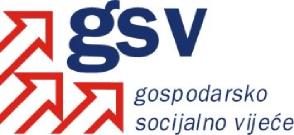 Povjerenstvo za zapošljavanje, obrazovanje i usklađivanje s tržištem radaSukladno članku 39. Poslovnika o radu Gospodarsko-socijalnog vijeća i njegovih radnih tijela, a u vezi članka 30. Poslovnika, Povjerenstvo za zapošljavanje, obrazovanje i usklađivanje s tržištem rada na 9. sjednici održanoj 20. rujna 2012. godine razmatralo je Prijedlog Zakona o izmjenama i dopunama Zakona o poticanju zapošljavanja, s konačnim prijedlogom Zakona.Nakon rasprave, jednoglasno je usvojeno MIŠLJENJEPovjerenstvo za zapošljavanje, obrazovanje i usklađivanje s tržištem rada prihvaća predloženi Zakon o izmjenama i dopunama Zakona o poticanju zapošljavanja.Koordinatorica PovjerenstvaAna Milićević Pezelj, v.r.